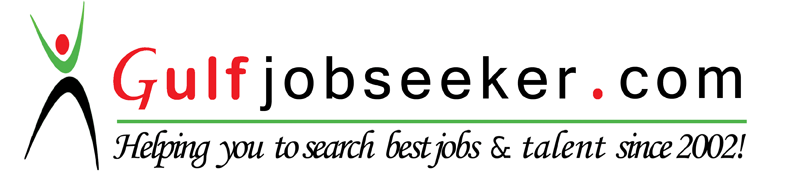 Contact HR Consultant for CV No: 2047932E-mail: response@gulfjobseekers.comWebsite: http://www.gulfjobseeker.com/employer/cvdatabasepaid.php                                                                       Date of birth    : 30 may 1984Civil status       : Single	Nationality       : MoroccanDriving license : UAE 2016LANGUAGESARABIC   : Mother tongueENGLISH: FluentFRENCH: FluentOBJECTIVE         To grow professionally through continuous education in working and promote company's excellence through highly competitive servicesCERTIFICATS AND DIPLOMATS2008: Computer certificate from national aviation`s institute2007: University degree (License) in a private law in French at faculty of judicial sciences, economics and socials2002: Bachelor mathematical scienceWORK HISTORYSales executive and Makeup artist June 2014 to present; Group Abu Dhabi U.A.E.Assist the customers in meeting their needs.Provide customer with product information and clear idea about the Brand. Prepare production and status reports on a weekly basis to the manager.Sales executive October 2009 to April 2014;DUTY FREE shop Morocco Airport and U.A.E. AirportBeauty, watches jewelries and bags              Introducing the brands enjoy the highest brand loyalty of all consumer products.Assist the costumer in meeting their needs.Give advice and be guidance for customer on product selection.Guaranty cross selling of products and achievement of the sales goals. Cashiering, accepting payments through credit cards & cash or in any currencies    Sales associate 2008-2009:Fashion at ZARA shop MoroccoResponsible for updating revised price based on the system and changing barcodes with accordance to head office.Responsible in filing necessary documents like office memo, monthly statements and daily sales report.Responsible for requisition, organizing, recording, filing & encoding of external/internal transactions.Responsible for thorough checking of deliveries, inventories, receiving invoices, quality and quantity of items        Cashiering.   Receptionist at hotel ATLANTIC PALACE 2007-2008 Morocco	Answering and managing calls and jotting important information and email Maintains the confidentiality of records so as to keep the secrecy of the company.Prepares production and status reports on a daily basis to the manager.Assists the clients in their inquiries of available rooms and  promotion daysSKILLS:Proficient in Using Microsoft Word, Excel and excellent communication skills.Quick learner, team worker, dynamic, adaptive to situation and capable of performing under pressure.